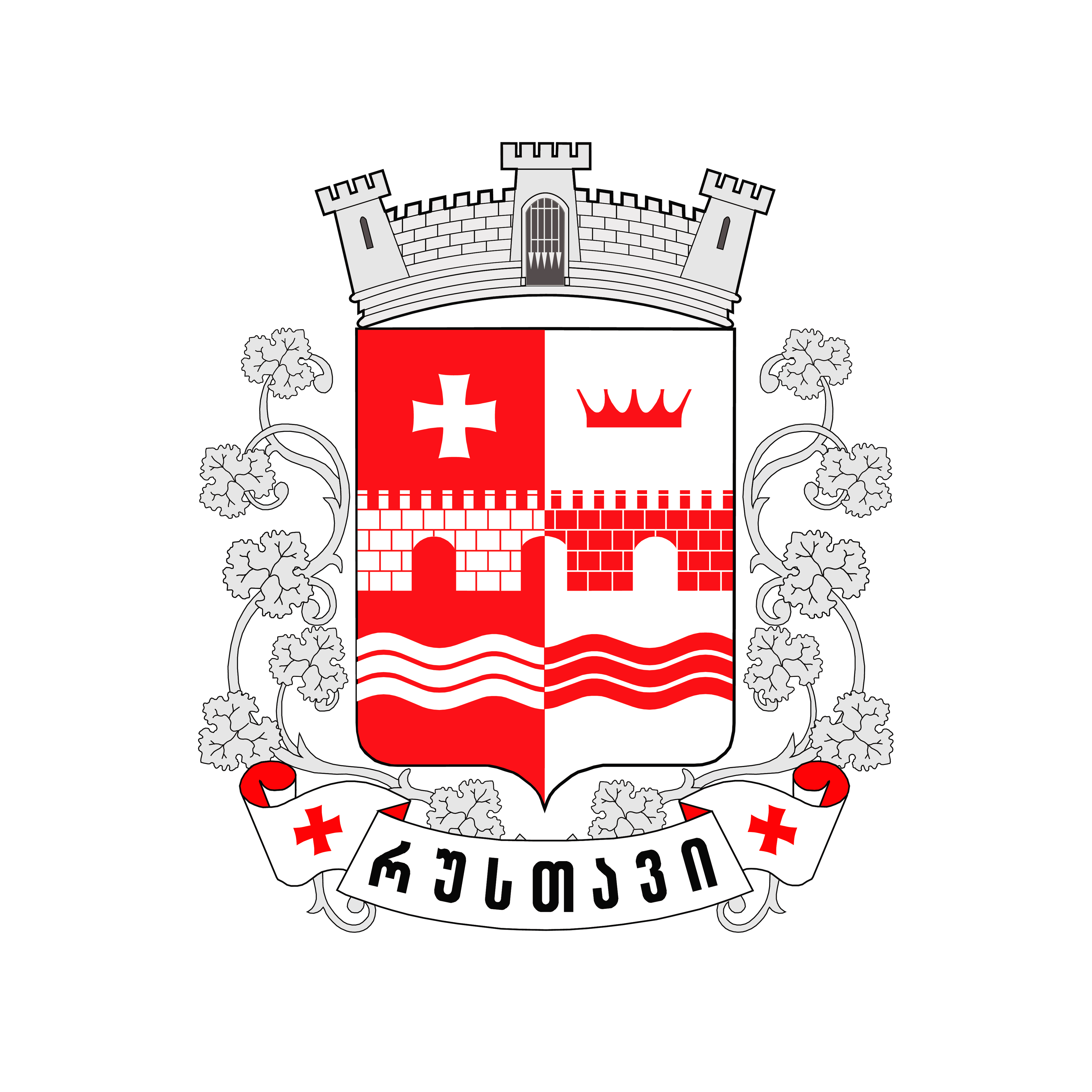 ქალაქ რუსთავის მუნიციპალიტეტის ა.ა.ი.პ. სახელოვნებო, სპორტისა და ახალგაზრდობის განვითარების ცენტრიკულტურის სფეროს მიმართულებით დაფინანსებული პროექტებისშესრულების ანგარიშის ფორმაზოგადი ინფორმაცია2.პროექტის შემაჯამებელი მოკლე ანგარიშიპროექტის  განხორციელების (მიმდინარეობის) მოკლე აღწერა2.2 პროექტის შედეგი მედია  პროექტის ფარგლებში  პრესაში, ტელევიზიასა და ინტერნეტ გამოცემებში გამოქვეყნებული მასალები4. პროექტზე დასწრების ფორმატი და დამსწრეთა რაოდენობა(გარდა წიგნის/ალბომის ელექტრონული ვერსიის შექმნის ან გამოცემის და ინტერნეტ პლატფორმაზე პროექტის განხორციელების შემთხვევებისა)5. პროექტში მონაწილეთა რაოდენობა„პროექტის განმახორციელებელი“ ვალდებულია აღნიშნულ ანგარიშს დაურთოს ფინანსური ხარჯის დამადასტურებელი დოკუმენტაცია  და ვიზუალური მასალა;ქალაქ რუსთავის მუნიციპალიტეტის მერიის ა.ა.ი.პ. სახელოვნებო,სპორტისა და ახალგაზრდობის განვითარების ცენტრი საჭიროების შემთხვევაში უფლებამოსილია მოითხოვოს დამატებით დოკუმენტაცია.იურიდიული პირის ხელმძღვანელობითი/წარმომადგენლობითი უფლებამოსილების მქონეპირის/მეწარმე ფიზიკური პირის სახელი, გვარი   _______________________________ხელმოწერა	________________________________			ანგარიშის შევსების თარიღი       -------------------------ბეჭედი (ასეთის არსებობის შემთხვევაში) იურიდიული პირის დასახელება და სამართლებრივი ფორმა/ მეწარმე ფიზიკური პირის სახელი, გვარი და პირადი ნომერიიურიდიული პირის/ მეწარმე ფიზიკური პირის  საკონტაქტო ინფორმაცია (ტელეფონი/ფაქსი/ელფოსტა/ვებგვერდი)პროექტის სახელწოდებაქალაქ რუსთავის მერიის ა.ა.ი.პ. სახელოვნებო, სპორტისა და ახალგაზრდობის განვითარების ცენტრის გაფორმებული ხელშეკრულების ნომერი/ თარიღი№ . . . . . . . .	საკონტაქტო პირი(საკონტაქტო ინფორმაცია)პროექტის განხორციელების პერიოდიქალაქ რუსთავის მუნიციპალიტეტის მერიიდან მიღებული თანხის ოდენობაქალაქ რუსთავის მუნიციპალიტეტის მერიიდან  გამოყოფილი აუთვისებელი თანხის ოდენობა რუსთავის მუნიციპალიტეტის მერიიდან მიღებული ტექნიკური რესურსი (ჩამონათვალი)თანადაფინანსების ოდენობა 
(ასეთის არსებობის შემთხვევაში)თვითდაფინანსების ოდენობა(ასეთის არსებობის შემთხვევაში)პროექტის ფარგლებში კანონმდებლობით დადგენილი, ბიუჯეტში გადახდილი /გადასახდელი თანხების ჯამური ოდენობა  საქველმოქმედო ღონისძიების შემთხვევაში, ღონისძიებიდან შემოსული თანხის ოდენობა და მიზნობრიობაშენიშვნა№თარიღიჟურნალის/ინტერნეტ პორტალის, ტელევიზიის  სახელწოდება1.2.3.4.დამსწრეთა რაოდენობაბილეთიმოსაწვევითავისუფალი დასწრებაარტისტები / მონაწილეებიმენეჯმენტი/ საორგანიზაციო ჯგუფი